ЧЕРКАСЬКА ОБЛАСНА РАДАГОЛОВАР О З П О Р Я Д Ж Е Н Н Я02.12.2022                                                                                        № 365-рПро нагородження Почесноюграмотою Черкаської обласної радиВідповідно до статті 55 Закону України «Про місцеве самоврядування
в Україні», рішення обласної ради від 25.03.2016 № 4-32/VІІ «Про Почесну грамоту Черкаської обласної ради» (зі змінами):1. Нагородити Почесною грамотою Черкаської обласної ради:за вагомий особистий внесок у розвиток місцевого самоврядування, підтримку територіальних громад, активну громадянську позицію та з нагоди Дня місцевого самоврядування:2. Контроль за виконанням розпорядження покласти на заступника керуючого справами, начальника загального відділу виконавчого апарату обласної ради ГОРНУ Н.В. і відділ організаційного забезпечення ради та взаємодії з депутатами виконавчого апарату обласної ради.Голова		А. ПІДГОРНИЙБАБЕНКАВ’ячеслава Івановича–депутата Черкаської обласної ради VIII скликання;ВОЛГІНУСвітлану Іванівну–депутата Черкаської обласної ради VIII скликання;ВУСИКАВіктора Миколайовича–депутата Черкаської обласної ради VIII скликання;МКРТЧЯНААрсена Араіковича–депутата Черкаської обласної ради VIII скликання;РАДУЦЬКОГООлександра Романовича–депутата Черкаської обласної ради VIII скликання;ТОПЧІЙІрину Вікторівну–депутата Черкаської обласної ради VIII скликання.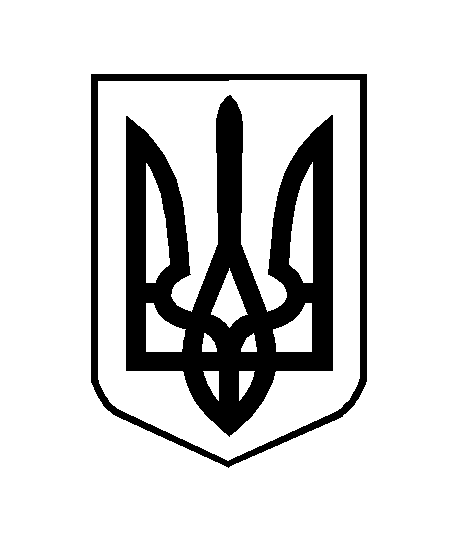 